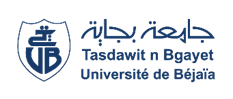 Université Abderrahmane Mira-BejaiaFaculté des Sciences Humaines et SocialesDépartement de Psychologie et orthophoniePLANNING DES EXAMENS DU 2ème  SEMESTRE DE L’ANNEE UNIVERSITAIRE 2021/2022 EN PRÉSENTIEL, L2 PhilosophieAdministration1ère SEMAINE (23 & 26 MAI 2022)1ère SEMAINE (23 & 26 MAI 2022)1ère SEMAINE (23 & 26 MAI 2022)1ère SEMAINE (23 & 26 MAI 2022)1ère SEMAINE (23 & 26 MAI 2022)1ère SEMAINE (23 & 26 MAI 2022)1ère SEMAINE (23 & 26 MAI 2022)ModulesUnités d'enseignements Dates & JoursHorairesEnseignant (e)s chargé (e)s des modulesGroupesLocauxPhilosophie IslamiqueUnité fondamentale LUNDI23/05/202210H30-12H00M. BENIDIRI1Salle 07Méthodologie de recherche en philosophie 2Unité MéthodologiqueJEUDI26/05/202210H30-12H00M. SAOU1Salle 072ème SEMAINE (30 & 02 MAI/JUIN 2022)2ème SEMAINE (30 & 02 MAI/JUIN 2022)2ème SEMAINE (30 & 02 MAI/JUIN 2022)2ème SEMAINE (30 & 02 MAI/JUIN 2022)2ème SEMAINE (30 & 02 MAI/JUIN 2022)2ème SEMAINE (30 & 02 MAI/JUIN 2022)2ème SEMAINE (30 & 02 MAI/JUIN 2022)Philosophie JuiveUnité fondamentaleLUNDI30/05/202212H30-14H00M. BOUICH 1Salle 07Herméneutique à l’Age MédiévalUnité fondamentaleJEUDI    02/06/202212H30-14H00M. HADOUCHE1Salle 073ème SEMAINE (06 & 09 JUIN 2022)3ème SEMAINE (06 & 09 JUIN 2022)3ème SEMAINE (06 & 09 JUIN 2022)3ème SEMAINE (06 & 09 JUIN 2022)3ème SEMAINE (06 & 09 JUIN 2022)3ème SEMAINE (06 & 09 JUIN 2022)3ème SEMAINE (06 & 09 JUIN 2022)Théologie IslamiqueUnité fondamentaleLUNDI06/06/202210H30-12H00M. BARKA1Salle 07Logique symboliqueUnité MéthodologiqueJEUDI09/06/202210H30-12H00M. HAMA1Salle 07